AFRICAN STUDIES STUDENTS ASSOCIATION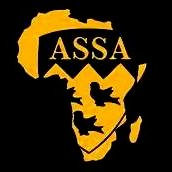 (ASSA)AUS Report - Wed 22 Feb 2017NewsWe are excited to welcome our exec’s two new recruits! Our new members are:Sally Hough – VP EducationLaure Kimbimbi – VP ExternalProjectsWe are working with our Department Chair and professors to expand course offerings. We are currently preparing our departmental journal which will consist of academic and creative writing, together with art and photography.We are actively promoting student contribution and involvement in the African cultural scene of Montreal, including: advertising volunteering opportunities at the annual Festival Nuits d’Afriquewhere to see African Art, throughout the year but also for specific occasions such as Nuit BlancheEvents Past:On February 13th, we co-presented a double bill screening of both documentary and fiction with Cinema Politica Concordia for Black History Month. The theme of the event was the intersection between blackness and sexual identity in American lesbian communities. The screening was a big success, with a great turn out and a captivating discussion with the moderator Rachel Zellars and our special guest for the evening Nneka Onuorah, who directed the The Same Difference documentary. Future:We are planning a group outing to see the Montreal Museum of Fine Arts to see an exhibit by Leila Alaoui, a renowned photographer who was killed in last year’s Burkina Faso terrorist attack. Her project, entitled No Pasara, explores the lives of refugees and immigrants trying to cross from North Africa to Europe. We are in touch with McGill professors to organize a talk and discussion on the topic of African Development and Sustainability.